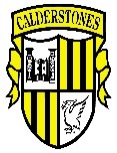 January 2017EssentialDesirableEXPERIENCEAppropriate qualifications and experience to have credibility with the wide range of staff that you will lead as Head Teacher of the school – and with other stakeholders in the school’s successEHead Teacher or Deputy Head Teacher with at least 3 years’ experienceERelevant experience of leadership within an 11-18 schoolDRelevant experience within a large schoolDEvidence of leading and managing significant school change and improvementEEvidence of leading school improvements particularly in raising educational standards and achievementDResource managementDQUALIFICATIONS AND TRAININGGood honours degree/Qualified Teacher StatusESafer Recruitment TrainingDEssentialDesirableApplicants applying for their first headship must  hold a recently acquired National Professional Qualification for Headteachers (NPQH) upon appointment.EHigher qualifications in leadership and/or managementDEvidence of relevant Continuing Professional Development and its impactELEADERSHIP SKILLS AND KNOWLEDGEVision and an ability to deliver to a strategyEAbility to inspire, innovate and motivateECommitment to, and capacity to influence continuous school improvement and the achievement of excellenceEDesign of rigorous and successful school self-evaluation strategiesECapacity to take the school to ‘good’ or betterEProven leadership qualities in a demanding and changing environmentECommitment to build and manage high performing teamsEAbility and commitment to work successfully with a diverse school population and wider community.DClear educational vision and child-centred philosophy and evidence of its successful applicationEHigh expectations of self, staff and students and evidence of achieving those expectationsEEssentialDesirableCommitment to sustaining partnerships between students/staff/parents/other schools/the community and governorsEKnowledge of and an ability to respond to national agendas for school improvementELEADERSHIP SKILLS AND KNOWLEDGEExcellent organisational and management skillsEUnderstanding of school financial managementDSecure knowledge of legislation and guidance related to safeguarding children and the significance for school managementEAbility to set clear and challenging targets
EAbility to make and communicate decisions effectivelyEAppropriate delegation of responsibility with accountabilityEEffectively manage and resolve under-performanceEAbility to review, reflect and improveEPERSONAL QUALITIESClear oral communication and presentation skills to a range of audiencesEExcellent written communicationEAbility to motivate and inspire colleagues and maintain a high level of staff moraleEEssentialDesirableFlexibility to respond to the full range of job responsibilities contained in the job description – and others which may be requiredEClear commitment to inclusion and equality of opportunityEObjectivity, sensitivity, resilience, emotional intelligenceEEnthusiastic, energetic and self-motivatingE